Анализ результатов  проведения  всероссийских проверочных  работ  в  11 классеМКОУ «СОШ №3 ст. Зеленчукской им. В.В. Бреславцева».ИСТОРИЯ На основании  приказа МОиН РФ от 20.10.2017 г №1025  «О проведении мониторинга качества образования» и  приказа  МОиН КЧР от 02.03.2018г №212 «О проведении Всероссийских проверочных работ в КЧР в 2018 году»  учащиеся 11  класса МКОУ «СОШ №3 ст.Зеленчукской им. В.В. Бреславцева» приняли участие в мониторинге качества общеобразовательной подготовки учащихся 11 классов. ВПР предназначена для итоговой оценки учебной подготовки выпускников, изучавших школьный курс истории  на базовом уровне.Всероссийская проверочная работа (далее - ВПР) по истории  в 11 классе  в соответствии с заявкой на участие и в сроки, определенные Рособрнадзором, была проведена  21.03.2018г.  В 11 классе обучается 11 учеников, выполняли работу 10 человек, работает учитель  высшей квалификационной категории Лубенец Г.Н.По результатам ВПР успеваемость составила 100%. Средний балл ВПР в школе – 14,5 баллов, что составляет 70 % от максимального балла ВПР (21 балл).Выполнение заданий(в % от числа участников)Работа состоит из 12 заданий. Ответом к каждому из заданий 1, 5, 6, 7 является буква, цифра, последовательность цифр или слово (словосочетание). Задания 2–4 и 8–12 предполагают свободный ответ.Задания 11 и 12 являются альтернативными: обучающийся должен выбрать одно из событий (процессов) и выполнить задание только относительно этого события (процесса).На высоком уровне у учащихся сформированы умения: Умение работать с исторической картой, анализировать историческую информацию, представленную в разных знаковых системах Умение систематизировать разнообразную историческую информацию на основе своих представлений об общих закономерностях исторического процесса Умение работать с иллюстративным материалом Умение работы с текстовым историческим источникомЗнание основных фактов, процессов, явлений, персоналийДопущены типичные ошибки: Проверка знаний истории родного краяЗнание исторических деятелейУмение устанавливать причинно-следственные связи Умения работы с исторической картойВывод: обучающиеся 11  класса  в целом справились с предложенной работой и показали базовый   уровень достижения предметных и метапредметных результатов, однако результаты отдельных заданий требуют дополнительной работы по устранению недочётов.по результатам анализа  спланировать  коррекционную работу по устранению выявленных пробелов;организовать  сопутствующее повторение на уроках по темам, проблемным для класса в целом;организовать  индивидуальные тренировочные упражнения для учащихся по разделам учебного курса, вызвавшим наибольшее затруднение; на уроках организовать на достаточном уровне  работу с текстовой информацией, что должно обеспечить формирование коммуникативной компетентности школьника: «погружаясь в текст», грамотно его интерпретировать, выделять разные виды информации и использовать её в своей работе;уделить внимание на изучение истории родного края;на уроках   проводить  умение устанавливать причинно-следственные связи, поисковые работы(с ориентацией на отбор нужной информации), исследовательские и другие; совершенствовать  навыки работы обучающихся со справочной литературой.БИОЛОГИЯНа основании  приказа МОиН РФ от 20.10.2017 г №1025  «О проведении мониторинга качества образования» и  приказа  МОиН КЧР от 02.03.2018г №212 «О проведении Всероссийских проверочных работ в КЧР в 2018 году»  учащиеся 11  класса МКОУ «СОШ №3 ст.Зеленчукской им. В.В. Бреславцева» приняли участие в мониторинге качества общеобразовательной подготовки учащихся 11 классов. ВПР предназначена для итоговой оценки учебной подготовки выпускников, изучавших школьный курс биологии  на базовом уровне.Всероссийская проверочная работа (далее - ВПР) по биологии  в 11 классе  в соответствии с заявкой на участие и в сроки, определенные Рособрнадзором, была проведена  12.04.2018г.  По результатам ВПР успеваемость составила 100%. Средний балл ВПР в школе – 18 баллов, что составляет 56 % от максимального балла ВПР (32 балла).Выполнение заданий(в % от числа участников)Соответствие аттестационных и текущих отметокНа высоком уровне у учащихся сформированы умения: Понимание основных положений биологических теорий (клеточная, эволюционная теория Ч. Дарвина); учение В.И. Вернадского о биосфере; сущность законов Г. Менделя, закономерностей изменчивости.Элементарные биологические задачи, элементарные схемы скрещивания и схемы переноса веществ и энергии в экосистемах (цепи питания)Приспособление организмов к среде обитания, источники мутагенов в окружающей среде (косвенно), антропогенные изменения в экосистемах своей местностиИспользование приобретенных знаний и умений в практической деятельности и повседневной жизни для соблюдения мер профилактики отравлений, вирусных и других заболеваний, стрессов, вредных привычек (курение, алкоголизм, наркомания)Допущены типичные ошибки: - строение биологических объектов: клетки, генов и хромосом, вида и экосистем (структура).
- роль биологии в формировании научного мировоззрения; вклад биологических теорий в формирование современной естественнонаучной картины мира;- единство живой и неживой природы, родство живых организмов; -отрицательное влияние алкоголя, никотина, наркотических веществ на развитие зародыша человека;- влияние мутагенов на организм человека, экологических факторов на организмы.- соотнесение изображённого объекта с выполняемой функцией, чтение графика;-  закономерности цитологии и органической химии;- умение распознавать, описывать и подсчитывать калории пищи; Вывод: Результаты проведенного анализа заставляют еще раз указать на необходимость дифференцированного подхода в процессе обучения: учителю необходимо иметь реальные представления об уровне подготовки каждого обучающегося и ставить перед ним ту цель, которую он может реализовать.Рекомендации: 1.Провести тщательный анализ количественных и качественных результатов ВПР, выявить проблемные зоны как класса в целом, так и отдельных обучающихся. 2. Спланировать коррекционную работу во внеурочное время и содержания урочных занятий. 3. Скорректировать содержание текущего тестирования и контрольных работ с целью мониторинга результативности работы по устранению пробелов в знаниях и умениях.4. Учителю разработать на 2018-2019 учебный год план мероприятий по подготовке учащихся к ВПР по биологии.Индивидуальные результаты участниковИндивидуальные результаты участниковИндивидуальные результаты участниковИндивидуальные результаты участниковИндивидуальные результаты участниковИндивидуальные результаты участниковИндивидуальные результаты участниковИндивидуальные результаты участниковИндивидуальные результаты участниковИндивидуальные результаты участниковИндивидуальные результаты участниковИндивидуальные результаты участниковИндивидуальные результаты участниковИндивидуальные результаты участниковИндивидуальные результаты участниковИндивидуальные результаты участниковИндивидуальные результаты участниковИндивидуальные результаты участниковИндивидуальные результаты участниковИндивидуальные результаты участниковИндивидуальные результаты участниковИндивидуальные результаты участниковNФИОКлассВар.Выполнение заданийВыполнение заданийВыполнение заданийВыполнение заданийВыполнение заданийВыполнение заданийВыполнение заданийВыполнение заданийВыполнение заданийВыполнение заданийВыполнение заданийВыполнение заданийВыполнение заданийВыполнение заданийПерв. баллОтм.*Отм. по журналу NФИОКлассВар.№Перв. баллОтм.*Отм. по журналу NФИОКлассВар.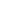 12345678910К110К21112Перв. баллОтм.*Отм. по журналу NФИОКлассВар.М
а
к
с1221411211221Перв. баллОтм.*Отм. по журналу 11002     11  21  1  1  1  2  1  1  1  1  0  0  2  1  134421003     11  11  2  2  1  4  1  1  2  1  1  1  0  0  174531004     11  11  2  0  1  4  1  1  1  1  0  2  0  0  144341005     11  20  2  2  1  4  1  1  1  1  0  0  2  1  164451006     11  21  2  2  0  4  1  1  1  1  0  0  0  0  134561007     11  11  2  1  1  4  0  1  2  1  0  0  2  1  164571008     11  11  1  1  1  4  1  1  2  1  0  0  0  0  134381009     11  21  0  2  1  4  1  1  1  1  0  0  2  0  144591010     11  11  2  0  1  4  0  1  2  1  0  0  1  1  1444101011     11  10  2  2  1  4  0  1  2  1  0  2  1  0  1644ООООООООКол-во уч.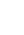 12345678910К110К21112ООООООООКол-во уч.Макс
балл1221411211221Вся выборкаВся выборкаВся выборкаВся выборка24550482828179848385857176445852Карачаево-Черкесская РеспубликаКарачаево-Черкесская РеспубликаКарачаево-Черкесская Республика134079857984849387907367385958Зеленчукский муниципальный районЗеленчукский муниципальный район5281848277849094926963415744Средняя общеобразовательная школа №3 ст. Зеленчукс108080659095701007510010255040Статистика по отметкамСтатистика по отметкамСтатистика по отметкамСтатистика по отметкамСтатистика по отметкамСтатистика по отметкамСтатистика по отметкамСтатистика по отметкамСтатистика по отметкамСтатистика по отметкамСтатистика по отметкамСтатистика по отметкамСтатистика по отметкамСтатистика по отметкамСтатистика по отметкамСтатистика по отметкамМаксимальный первичный балл: 21Максимальный первичный балл: 21Максимальный первичный балл: 21Максимальный первичный балл: 21Максимальный первичный балл: 21Максимальный первичный балл: 21Максимальный первичный балл: 21Максимальный первичный балл: 21Максимальный первичный балл: 21Максимальный первичный балл: 21Максимальный первичный балл: 21Максимальный первичный балл: 21Максимальный первичный балл: 21Максимальный первичный балл: 21Максимальный первичный балл: 21Максимальный первичный балл: 21ООООООООООООООООООКол-во уч.Распределение групп баллов в %Распределение групп баллов в %Распределение групп баллов в %Распределение групп баллов в %Распределение групп баллов в %ООООООООООООООООООКол-во уч.23345Вся выборкаВся выборкаВся выборкаВся выборкаВся выборкаВся выборкаВся выборкаВся выборкаВся выборка2455041.616.616.647.334.5Карачаево-Черкесская РеспубликаКарачаево-Черкесская РеспубликаКарачаево-Черкесская РеспубликаКарачаево-Черкесская РеспубликаКарачаево-Черкесская РеспубликаКарачаево-Черкесская РеспубликаКарачаево-Черкесская РеспубликаКарачаево-Черкесская Республика13401.916.316.344.637.2Зеленчукский муниципальный районЗеленчукский муниципальный районЗеленчукский муниципальный районЗеленчукский муниципальный районЗеленчукский муниципальный районЗеленчукский муниципальный районЗеленчукский муниципальный район52015.415.457.726.9(sch093065) Средняя общеобразовательная школа №3 ст. Зеленчукс     (sch093065) Средняя общеобразовательная школа №3 ст. Зеленчукс     (sch093065) Средняя общеобразовательная школа №3 ст. Зеленчукс     (sch093065) Средняя общеобразовательная школа №3 ст. Зеленчукс     (sch093065) Средняя общеобразовательная школа №3 ст. Зеленчукс     (sch093065) Средняя общеобразовательная школа №3 ст. Зеленчукс     100001000Общая гистограмма отметокОбщая гистограмма отметокОбщая гистограмма отметокОбщая гистограмма отметокОбщая гистограмма отметокОбщая гистограмма отметокОбщая гистограмма отметокОбщая гистограмма отметокОбщая гистограмма отметокОбщая гистограмма отметокОбщая гистограмма отметокОбщая гистограмма отметокОбщая гистограмма отметокОбщая гистограмма отметокОбщая гистограмма отметокОбщая гистограмма отметок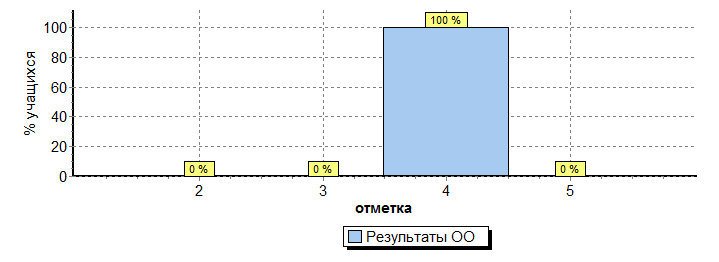 Распределение отметок по вариантамРаспределение отметок по вариантамРаспределение отметок по вариантамРаспределение отметок по вариантамРаспределение отметок по вариантамРаспределение отметок по вариантамРаспределение отметок по вариантамРаспределение отметок по вариантамРаспределение отметок по вариантамРаспределение отметок по вариантамРаспределение отметок по вариантамРаспределение отметок по вариантамРаспределение отметок по вариантамРаспределение отметок по вариантамРаспределение отметок по вариантамРаспределение отметок по вариантамВариантВариантВариантВариант4Кол-во уч.111166222244КомплектКомплектКомплектКомплект1010Гистограмма соответствия аттестационных и текущих отметокГистограмма соответствия аттестационных и текущих отметокГистограмма соответствия аттестационных и текущих отметокГистограмма соответствия аттестационных и текущих отметокГистограмма соответствия аттестационных и текущих отметокГистограмма соответствия аттестационных и текущих отметокГистограмма соответствия аттестационных и текущих отметокГистограмма соответствия аттестационных и текущих отметокГистограмма соответствия аттестационных и текущих отметокГистограмма соответствия аттестационных и текущих отметокГистограмма соответствия аттестационных и текущих отметокГистограмма соответствия аттестационных и текущих отметокГистограмма соответствия аттестационных и текущих отметокГистограмма соответствия аттестационных и текущих отметокГистограмма соответствия аттестационных и текущих отметокГистограмма соответствия аттестационных и текущих отметок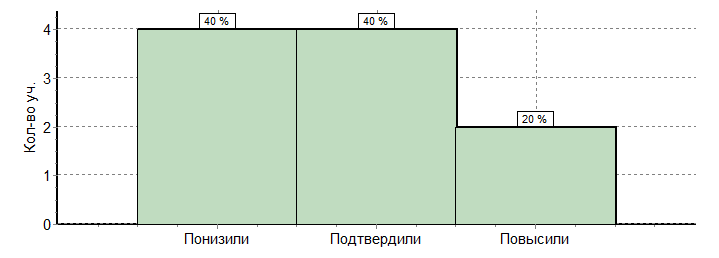 Кол-во уч.%%%%Понизили (атт. отм.< тек.отм.)Понизили (атт. отм.< тек.отм.)Понизили (атт. отм.< тек.отм.)Понизили (атт. отм.< тек.отм.)Понизили (атт. отм.< тек.отм.)Понизили (атт. отм.< тек.отм.)Понизили (атт. отм.< тек.отм.)440404040Подтвердили (атт. отм.= тек.отм.)Подтвердили (атт. отм.= тек.отм.)Подтвердили (атт. отм.= тек.отм.)Подтвердили (атт. отм.= тек.отм.)Подтвердили (атт. отм.= тек.отм.)Подтвердили (атт. отм.= тек.отм.)Подтвердили (атт. отм.= тек.отм.)440404040Повысили (атт. отм.> тек.отм.)Повысили (атт. отм.> тек.отм.)Повысили (атт. отм.> тек.отм.)Повысили (атт. отм.> тек.отм.)Повысили (атт. отм.> тек.отм.)Повысили (атт. отм.> тек.отм.)Повысили (атт. отм.> тек.отм.)220202020Всего*:Всего*:Всего*:Всего*:Всего*:Всего*:Всего*:10100100100100Достижение планируемых результатов в соответствии с ПООП НОО и ФГОСДостижение планируемых результатов в соответствии с ПООП НОО и ФГОСДостижение планируемых результатов в соответствии с ПООП НОО и ФГОСДостижение планируемых результатов в соответствии с ПООП НОО и ФГОСДостижение планируемых результатов в соответствии с ПООП НОО и ФГОСДостижение планируемых результатов в соответствии с ПООП НОО и ФГОСДостижение планируемых результатов в соответствии с ПООП НОО и ФГОСДостижение планируемых результатов в соответствии с ПООП НОО и ФГОСДостижение планируемых результатов в соответствии с ПООП НОО и ФГОС№Блоки ПООП НООБлоки ПООП НООМакс
баллПо ООСредний % выполненияСредний % выполнения1№выпускник научится / получит возможность научитьсяМакс
баллПо ООСредний % выполненияСредний % выполнения1№или проверяемые требования (умения) в соответствии с ФГОСили проверяемые требования (умения) в соответствии с ФГОСМакс
баллПо ООПо регионуПо РоссииПо России№Макс
баллПо ООПо регионуПо РоссииПо России10 уч.1340 уч.245504 уч.245504 уч.1Знание основных терминов. Знание/понимание основных фактов, процессов и явлений, характеризующих целостность отечественной и всемирной истории; периодизацию всемирной и отечественной истории; современные версии и трактовки важнейших проблем отечественной и всемирной истории; историческую обусловленность современных общественных процессов; особенности исторического пути России, ее роль в мировом сообществе.Знание основных терминов. Знание/понимание основных фактов, процессов и явлений, характеризующих целостность отечественной и всемирной истории; периодизацию всемирной и отечественной истории; современные версии и трактовки важнейших проблем отечественной и всемирной истории; историческую обусловленность современных общественных процессов; особенности исторического пути России, ее роль в мировом сообществе.1807982822Знание/понимание основных фактов, процессов и явлений, характеризующих целостность отечественной и всемирной истории; периодизацию всемирной и отечественной истории; современные версии и трактовки важнейших проблем отечественной и всемирной истории; историческую обусловленность современных общественных процессов; особенности исторического пути России, ее роль в мировом сообществе. Умение проводить поиск исторической информации в источниках разного типа; осуществлять внешнюю и внутреннюю критику источника (характеризовать авторство источника, время, обстоятельства, цели его создания, степень достоверности).Знание/понимание основных фактов, процессов и явлений, характеризующих целостность отечественной и всемирной истории; периодизацию всемирной и отечественной истории; современные версии и трактовки важнейших проблем отечественной и всемирной истории; историческую обусловленность современных общественных процессов; особенности исторического пути России, ее роль в мировом сообществе. Умение проводить поиск исторической информации в источниках разного типа; осуществлять внешнюю и внутреннюю критику источника (характеризовать авторство источника, время, обстоятельства, цели его создания, степень достоверности).2808582823Умение проводить поиск исторической информации в источниках разного типа; различать в исторической информации факты и мнения, исторические описания и исторические объяснения.Умение проводить поиск исторической информации в источниках разного типа; различать в исторической информации факты и мнения, исторические описания и исторические объяснения.2657981814Знание/понимание основных фактов, процессов и явлений, характеризующих целостность отечественной и всемирной истории; периодизацию всемирной и отечественной истории; современные версии и трактовки важнейших проблем отечественной и всемирной истории; историческую обусловленность современных общественных процессов; особенности исторического пути России, ее роль в мировом сообществе.Знание/понимание основных фактов, процессов и явлений, характеризующих целостность отечественной и всемирной истории; периодизацию всемирной и отечественной истории; современные версии и трактовки важнейших проблем отечественной и всемирной истории; историческую обусловленность современных общественных процессов; особенности исторического пути России, ее роль в мировом сообществе.1908479795Умение систематизировать разнообразную историческую информацию на основе своих представлений об общих закономерностях исторического процесса. Знание/понимание основных фактов, процессов и явлений, характеризующих целостность отечественной и всемирной истории; периодизацию всемирной и отечественной истории; современные версии и трактовки важнейших проблем отечественной и всемирной истории; историческую обусловленность современных общественных процессов; особенности исторического пути России, ее роль в мировом сообществе.Умение систематизировать разнообразную историческую информацию на основе своих представлений об общих закономерностях исторического процесса. Знание/понимание основных фактов, процессов и явлений, характеризующих целостность отечественной и всемирной истории; периодизацию всемирной и отечественной истории; современные версии и трактовки важнейших проблем отечественной и всемирной истории; историческую обусловленность современных общественных процессов; особенности исторического пути России, ее роль в мировом сообществе.4958484846Умение работать с исторической картой, анализировать историческую информацию, представленную в разных знаковых системах (текст, карта, таблица, схема, аудиовизуальный ряд). Знание/понимание основных фактов, процессов и явлений, характеризующих целостность отечественной и всемирной истории; периодизацию всемирной и отечественной истории; современные версии и трактовки важнейших проблем отечественной и всемирной истории; историческую обусловленность современных общественных процессов; особенности исторического пути России, ее роль в мировом сообществе. Умение работать с исторической картой, анализировать историческую информацию, представленную в разных знаковых системах (текст, карта, таблица, схема, аудиовизуальный ряд). Знание/понимание основных фактов, процессов и явлений, характеризующих целостность отечественной и всемирной истории; периодизацию всемирной и отечественной истории; современные версии и трактовки важнейших проблем отечественной и всемирной истории; историческую обусловленность современных общественных процессов; особенности исторического пути России, ее роль в мировом сообществе. 1709383837Умение работать с исторической картой, анализировать историческую информацию, представленную в разных знаковых системах (текст, карта, таблица, схема, аудиовизуальный ряд). Знание/понимание основных фактов, процессов и явлений, характеризующих целостность отечественной и всемирной истории; периодизацию всемирной и отечественной истории; современные версии и трактовки важнейших проблем отечественной и всемирной истории; историческую обусловленность современных общественных процессов; особенности исторического пути России, ее роль в мировом сообществе.Умение работать с исторической картой, анализировать историческую информацию, представленную в разных знаковых системах (текст, карта, таблица, схема, аудиовизуальный ряд). Знание/понимание основных фактов, процессов и явлений, характеризующих целостность отечественной и всемирной истории; периодизацию всемирной и отечественной истории; современные версии и трактовки важнейших проблем отечественной и всемирной истории; историческую обусловленность современных общественных процессов; особенности исторического пути России, ее роль в мировом сообществе.11008785858Умение работать с иллюстративным материалом (знание фактов истории культуры), анализировать историческую информацию, представленную в разных знаковых системах (текст, карта, таблица, схема, аудиовизуальный ряд).   Знание/понимание основных фактов, процессов и явлений, характеризующих целостность отечественной и всемирной истории; периодизацию всемирной и отечественной истории; современные версии и трактовки важнейших проблем отечественной и всемирной истории; историческую обусловленность современных общественных процессов; особенности исторического пути России, ее роль в мировом сообществе.Умение работать с иллюстративным материалом (знание фактов истории культуры), анализировать историческую информацию, представленную в разных знаковых системах (текст, карта, таблица, схема, аудиовизуальный ряд).   Знание/понимание основных фактов, процессов и явлений, характеризующих целостность отечественной и всемирной истории; периодизацию всемирной и отечественной истории; современные версии и трактовки важнейших проблем отечественной и всемирной истории; историческую обусловленность современных общественных процессов; особенности исторического пути России, ее роль в мировом сообществе.2759085859Умение работать с иллюстративным материалом (знание фактов истории культуры), анализировать историческую информацию, представленную в разных знаковых системах (текст, карта, таблица, схема, аудиовизуальный ряд).  Знание/понимание основных фактов, процессов и явлений, характеризующих целостность отечественной и всемирной истории; периодизацию всемирной и отечественной истории; современные версии и трактовки важнейших проблем отечественной и всемирной истории; историческую обусловленность современных общественных процессов; особенности исторического пути России, ее роль в мировом сообществе.Умение работать с иллюстративным материалом (знание фактов истории культуры), анализировать историческую информацию, представленную в разных знаковых системах (текст, карта, таблица, схема, аудиовизуальный ряд).  Знание/понимание основных фактов, процессов и явлений, характеризующих целостность отечественной и всемирной истории; периодизацию всемирной и отечественной истории; современные версии и трактовки важнейших проблем отечественной и всемирной истории; историческую обусловленность современных общественных процессов; особенности исторического пути России, ее роль в мировом сообществе.110073717110К1Знание истории родного края. Знание/понимание основных фактов, процессов и явлений, характеризующих целостность отечественной и всемирной истории; периодизацию всемирной и отечественной истории; современные версии и трактовки важнейших проблем отечественной и всемирной истории; историческую обусловленность современных общественных процессов; особенности исторического пути России, ее роль в мировом сообществе.Знание истории родного края. Знание/понимание основных фактов, процессов и явлений, характеризующих целостность отечественной и всемирной истории; периодизацию всемирной и отечественной истории; современные версии и трактовки важнейших проблем отечественной и всемирной истории; историческую обусловленность современных общественных процессов; особенности исторического пути России, ее роль в мировом сообществе.11067767610К2Знание истории родного края. Умение различать в исторической информации факты и мнения, исторические описания и исторические объяснения; систематизировать разнообразную историческую информацию на основе своих представлений об общих закономерностях исторического процесса. Знание/понимание основных фактов, процессов и явлений, характеризующих целостность отечественной и всемирной истории; периодизацию всемирной и отечественной истории; современные версии и трактовки важнейших проблем отечественной и всемирной истории; историческую обусловленность современных общественных процессов; особенности исторического пути России, ее роль в мировом сообществе.Знание истории родного края. Умение различать в исторической информации факты и мнения, исторические описания и исторические объяснения; систематизировать разнообразную историческую информацию на основе своих представлений об общих закономерностях исторического процесса. Знание/понимание основных фактов, процессов и явлений, характеризующих целостность отечественной и всемирной истории; периодизацию всемирной и отечественной истории; современные версии и трактовки важнейших проблем отечественной и всемирной истории; историческую обусловленность современных общественных процессов; особенности исторического пути России, ее роль в мировом сообществе.22538444411Знание исторических деятелей. Умение систематизировать разнообразную историческую информацию на основе своих представлений об общих закономерностях исторического процесса. Знание/понимание основных фактов, процессов и явлений, характеризующих целостность отечественной и всемирной истории; периодизацию всемирной и отечественной истории; современные версии и трактовки важнейших проблем отечественной и всемирной истории; историческую обусловленность современных общественных процессов; особенности исторического пути России, ее роль в мировом сообществе.Знание исторических деятелей. Умение систематизировать разнообразную историческую информацию на основе своих представлений об общих закономерностях исторического процесса. Знание/понимание основных фактов, процессов и явлений, характеризующих целостность отечественной и всемирной истории; периодизацию всемирной и отечественной истории; современные версии и трактовки важнейших проблем отечественной и всемирной истории; историческую обусловленность современных общественных процессов; особенности исторического пути России, ее роль в мировом сообществе.25059585812Умение устанавливать причинно-следственные связи; систематизировать разнообразную историческую информацию на основе своих представлений об общих закономерностях исторического процесса. Знание/понимание основных фактов, процессов и явлений, характеризующих целостность отечественной и всемирной истории; периодизацию всемирной и отечественной истории; современные версии и трактовки важнейших проблем отечественной и всемирной истории; историческую обусловленность современных общественных процессов; особенности исторического пути России, ее роль в мировом сообществе.Умение устанавливать причинно-следственные связи; систематизировать разнообразную историческую информацию на основе своих представлений об общих закономерностях исторического процесса. Знание/понимание основных фактов, процессов и явлений, характеризующих целостность отечественной и всемирной истории; периодизацию всемирной и отечественной истории; современные версии и трактовки важнейших проблем отечественной и всемирной истории; историческую обусловленность современных общественных процессов; особенности исторического пути России, ее роль в мировом сообществе.140585252ООООООООКол-во уч.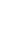 1(1)1(2)2(1)2(2)2(3)3456(1)6(2)78910(1)10(2)11(1)11(2)12(1)12(2)12(3)1314ООООООООКол-во уч.Макс
балл1122211211212111211132Вся выборкаВся выборкаВся выборкаВся выборка24285584559282648568366768818085899354356056631751Карачаево-Черкесская РеспубликаКарачаево-Черкесская РеспубликаКарачаево-Черкесская Республика118294579286619268326665838184879153376256641451Зеленчукский муниципальный районЗеленчукский муниципальный район4783288671567966244947676271858953304934492047Средняя общеобразовательная школа №3 ст. Зеленчукс10801090704580704080308070801008070303010303360Статистика по отметкамСтатистика по отметкамСтатистика по отметкамСтатистика по отметкамСтатистика по отметкамСтатистика по отметкамСтатистика по отметкамСтатистика по отметкамСтатистика по отметкамСтатистика по отметкамСтатистика по отметкамСтатистика по отметкамСтатистика по отметкамСтатистика по отметкамСтатистика по отметкамМаксимальный первичный балл: 32Максимальный первичный балл: 32Максимальный первичный балл: 32Максимальный первичный балл: 32Максимальный первичный балл: 32Максимальный первичный балл: 32Максимальный первичный балл: 32Максимальный первичный балл: 32Максимальный первичный балл: 32Максимальный первичный балл: 32Максимальный первичный балл: 32Максимальный первичный балл: 32Максимальный первичный балл: 32Максимальный первичный балл: 32Максимальный первичный балл: 32ООООООООООООООООООКол-во уч.Распределение групп баллов в %Распределение групп баллов в %Распределение групп баллов в %Распределение групп баллов в %ООООООООООООООООООКол-во уч.2345Вся выборкаВся выборкаВся выборкаВся выборкаВся выборкаВся выборкаВся выборкаВся выборкаВся выборка242855223.355.319.4Карачаево-Черкесская РеспубликаКарачаево-Черкесская РеспубликаКарачаево-Черкесская РеспубликаКарачаево-Черкесская РеспубликаКарачаево-Черкесская РеспубликаКарачаево-Черкесская РеспубликаКарачаево-Черкесская РеспубликаКарачаево-Черкесская Республика11822.824.75220.5Зеленчукский муниципальный районЗеленчукский муниципальный районЗеленчукский муниципальный районЗеленчукский муниципальный районЗеленчукский муниципальный районЗеленчукский муниципальный районЗеленчукский муниципальный район4710.629.848.910.6(sch093065) Средняя общеобразовательная школа №3 ст. Зеленчукс     (sch093065) Средняя общеобразовательная школа №3 ст. Зеленчукс     (sch093065) Средняя общеобразовательная школа №3 ст. Зеленчукс     (sch093065) Средняя общеобразовательная школа №3 ст. Зеленчукс     (sch093065) Средняя общеобразовательная школа №3 ст. Зеленчукс     (sch093065) Средняя общеобразовательная школа №3 ст. Зеленчукс     100404020Общая гистограмма отметокОбщая гистограмма отметокОбщая гистограмма отметокОбщая гистограмма отметокОбщая гистограмма отметокОбщая гистограмма отметокОбщая гистограмма отметокОбщая гистограмма отметокОбщая гистограмма отметокОбщая гистограмма отметокОбщая гистограмма отметокОбщая гистограмма отметокОбщая гистограмма отметокОбщая гистограмма отметокОбщая гистограмма отметок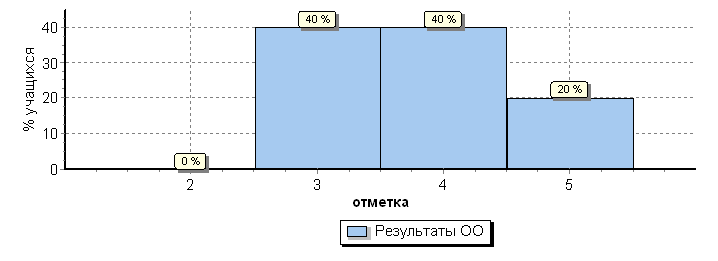 Распределение отметок по вариантамРаспределение отметок по вариантамРаспределение отметок по вариантамРаспределение отметок по вариантамРаспределение отметок по вариантамРаспределение отметок по вариантамРаспределение отметок по вариантамРаспределение отметок по вариантамРаспределение отметок по вариантамРаспределение отметок по вариантамРаспределение отметок по вариантамРаспределение отметок по вариантамРаспределение отметок по вариантамРаспределение отметок по вариантамРаспределение отметок по вариантамВариантВариантВариантВариантВариантВариантВариантВариант345Кол-во уч.ВариантВариантВариантВариант22151111221522222215КомплектКомплектКомплектКомплект44210Распределение первичных балловРаспределение первичных балловРаспределение первичных балловРаспределение первичных балловРаспределение первичных балловРаспределение первичных балловРаспределение первичных балловРаспределение первичных балловРаспределение первичных балловРаспределение первичных балловРаспределение первичных балловМаксимальный первичный балл: 32Максимальный первичный балл: 32Максимальный первичный балл: 32Максимальный первичный балл: 32Максимальный первичный балл: 32Максимальный первичный балл: 32Максимальный первичный балл: 32Максимальный первичный балл: 32Максимальный первичный балл: 32Максимальный первичный балл: 32Максимальный первичный балл: 32Общая гистограмма первичных балловОбщая гистограмма первичных балловОбщая гистограмма первичных балловОбщая гистограмма первичных балловОбщая гистограмма первичных балловОбщая гистограмма первичных балловОбщая гистограмма первичных балловОбщая гистограмма первичных балловОбщая гистограмма первичных балловОбщая гистограмма первичных балловОбщая гистограмма первичных баллов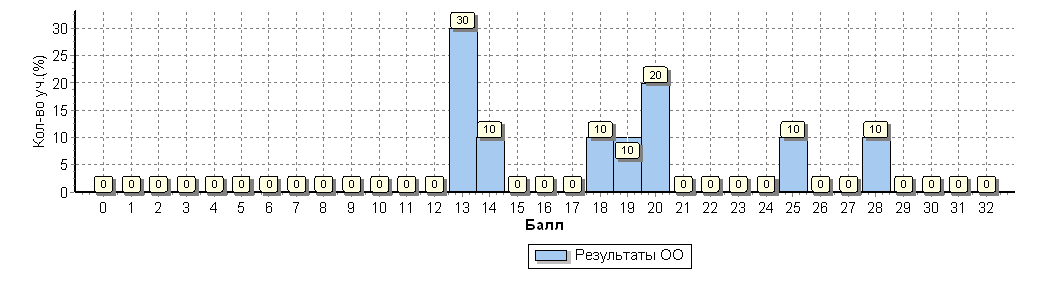 Распределение первичных баллов по вариантамРаспределение первичных баллов по вариантамРаспределение первичных баллов по вариантамРаспределение первичных баллов по вариантамРаспределение первичных баллов по вариантамРаспределение первичных баллов по вариантамРаспределение первичных баллов по вариантамРаспределение первичных баллов по вариантамРаспределение первичных баллов по вариантамРаспределение первичных баллов по вариантамВариант13141819202528Кол-во уч.111111522215Комплект311121110Кол-во уч.%Понизили ( Отм.<Отм.по журналу)330Подтвердили(Отм.=Отм.по журналу)660Повысили (Отм.>Отм.по журналу)110Всего:10100